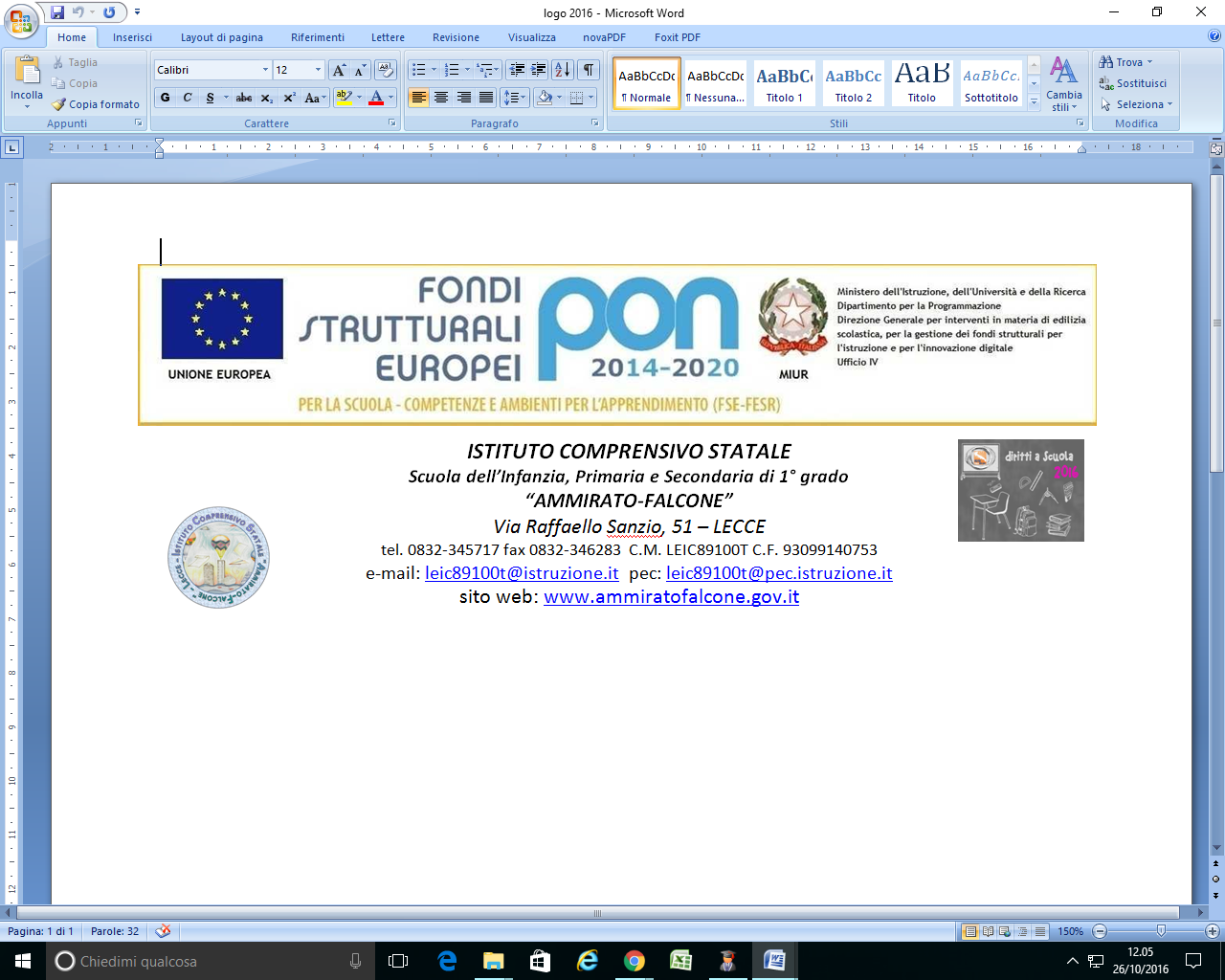                                                                                                                                                Lecce 26.4.2017                                                                                  A tutto il personale scolasticoDocenti della Scuola dell’InfanziaDocenti della Scuola PrimariaDocenti della Scuola Secondaria di 1°gradoPersonale A.T.A.       LORO SEDI       Al Sito web della Scuola       Agli atti                                                                      CIRCOLARE n° 147  Oggetto: indizione sciopero del  03.5.2017   OO.SS.   COBAS, UNICOBAS, USB,   Si comunica che le organizzazioni sindacali in oggetto hanno proclamato uno sciopero nazionale per tutto il personale docente e A.T.A., sia a tempo indeterminato che a tempo determinato, secondo le seguenti modalità:le OO.SS. COBAS e UNICOBAS per l’intera giornata del 3 maggio 2017, per tutti gli ordini di scuola e per tutto il personale scolastico;l’O.S. USB solo per i docenti di Scuola Primaria a tempo determinato e indeterminato, e solo per le ore relative alle attività connesse con le prove INVALSI che si svolgeranno quel giorno. Dovendo ottemperare alle norme vigenti, imposte alle Istituzioni scolastiche, che prevedono l’organizzazione del servizio minimo essenziale, si chiede alle SS.LL. di indicare, su base volontaria, se intendano aderire allo sciopero, apponendo SI oppure NO accanto alla propria firma. A tal proposito si rammenta che, l’eventuale non adesione, può essere revocata, mentre, per motivi organizzativi, non può essere accolta l’eventuale revoca di adesione.Il giorno 28 aprile 2017  i docenti di classe avranno cura di informare i genitori, mediante comunicazione scritta sul diario degli alunni, che potrebbe non essere garantito il servizio scolastico, ovvero eventuali variazioni di orario disposti dalla Dirigente Scolastica, e che le prove INVALSI per la Scuola Primaria potrebbero slittare ad altro giorno.Al fine di comunicare con tempestività agli organi competenti i dati relativi al personale in sciopero, si rende necessario, da parte del personale scioperante, se in servizio in orario successivo alla 1^ ora, di darne comunicazione entro le h. 8.00 per la Scuola dell’Infanzia e Secondaria ed entro le ore 8.15 per la Scuola Primaria.Anche i docenti che assumono servizio dopo le ore 8.00/8.15, se non scioperanti, devono comunicare la loro non adesione al plesso di appartenenza, sempre entro le ore 8.00/8.15.Sarà cura dei responsabili di plesso, se non scioperanti, comunicare entro le ore 8.30 alla Dirigente, ovvero all’Assistente Amministrativo preposto, sig. Lorenzo Liaci, il personale in sciopero.LA DIRIGENTE SCOLASTICA(dott.ssa Bruna MORENA)